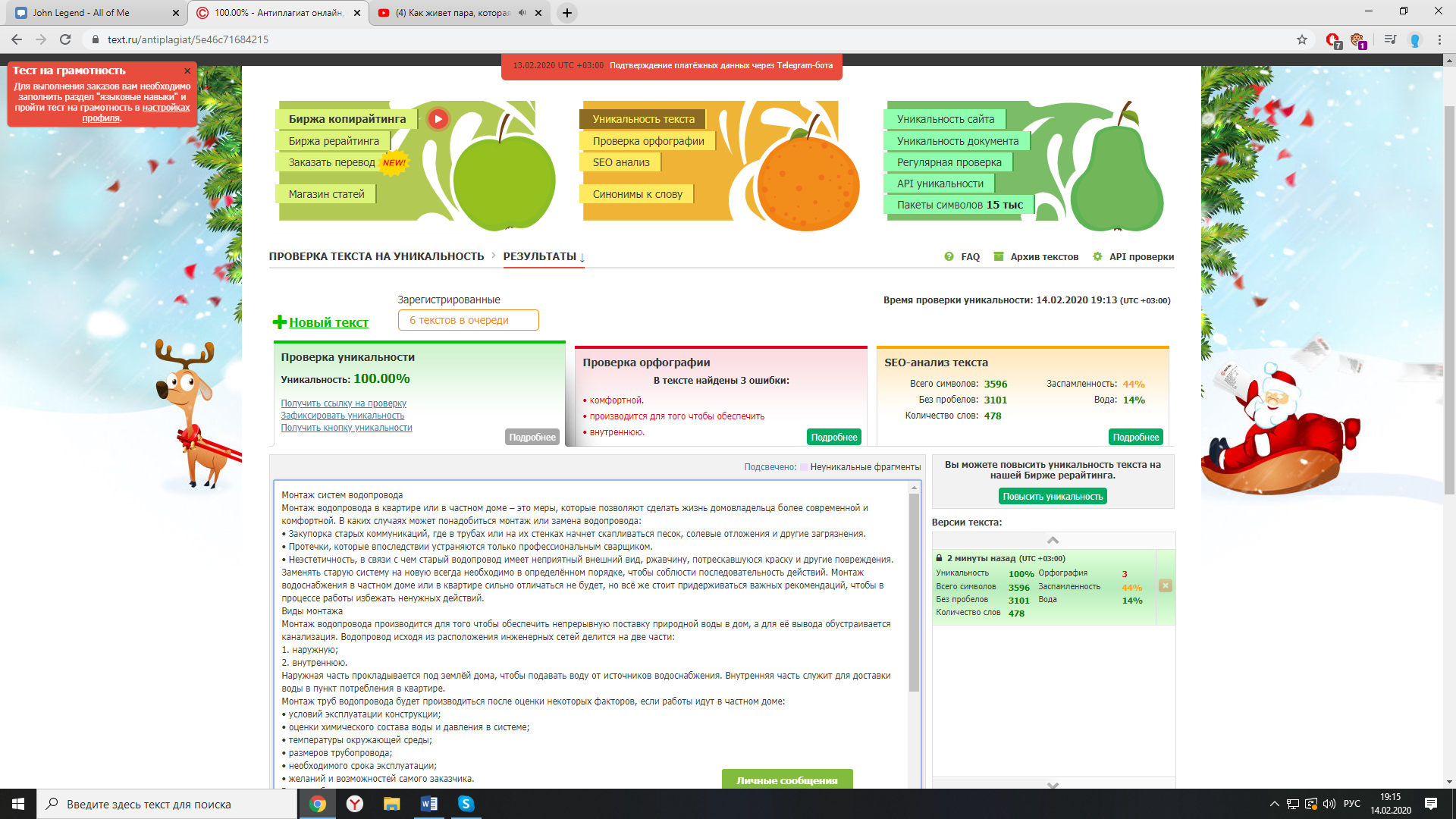 Монтаж систем водопроводаМонтаж водопровода в квартире или в частном доме – это меры, которые позволяют сделать жизнь домовладельца более современной и комфортной. В каких случаях может понадобиться монтаж или замена водопровода: Закупорка старых коммуникаций, где в трубах или на их стенках начнет скапливаться песок, солевые отложения и другие загрязнения. Протечки, которые впоследствии устраняются только профессиональным сварщиком. Неэстетичность, в связи с чем старый водопровод имеет неприятный внешний вид, ржавчину, потрескавшуюся краску и другие повреждения. Заменять старую систему на новую всегда необходимо в определённом порядке, чтобы соблюсти последовательность действий. Монтаж водоснабжения в частном доме или в квартире сильно отличаться не будет, но всё же стоит придерживаться важных рекомендаций, чтобы в процессе работы избежать ненужных действий. Виды монтажаМонтаж водопровода производится для того чтобы обеспечить непрерывную поставку природной воды в дом, а для её вывода обустраивается канализация. Водопровод исходя из расположения инженерных сетей делится на две части: наружную;внутреннюю. Наружная часть прокладывается под землёй дома, чтобы подавать воду от источников водоснабжения. Внутренняя часть служит для доставки воды в пункт потребления в квартире. Монтаж труб водопровода будет производиться после оценки некоторых факторов, если работы идут в частном доме: условий эксплуатации конструкции; оценки химического состава воды и давления в системе; температуры окружающей среды; размеров трубопровода; необходимого срока эксплуатации; желаний и возможностей самого заказчика.Этапы работРаботы по монтажу водопровода да в частном доме, квартире, на даче или коттедже необходимо поэтапно спланировать и только после к ним приступить. Если объединить все тонкости и сложить их в определённую последовательность, то она будет выглядеть так: составление схем по расположению каждого элемента;разметка трассы;подготовка инструментов и материалов;рытье траншеи и выравнивание дна; проведение земляных работ;монтаж трубопровода, то есть его укладка в траншее;гидравлическое испытание; утрамбовка трубы песком и засыпка ее грунтом. Цена на монтаж водопровода Единого прайса на монтаж водопровода нет, так как цены меняются в зависимости от определенных факторов: Глубина, на которой располагаются трубы водопровода в грунте. В летний период она может достигать полметра, а зимой более полутора, в связи с чем стоимость будет меняться. Наличие утеплений трубы и греющего кабеля либо отсутствии этих дополнений. Расстояние от дома до колодца.Сложность работы с фундаментом и почвой. Устройство слива воды из колодца.Наша компания гарантирует избежание типичных ошибок и постоянных переделок работ, в связи с чем цена не будет бесконечно меняться.Почему выбирают нашу компанию?Одной из специализаций нашей компании является монтаж водопровода и систем водоснабжения. Мы реализуем работы с нуля, а также имеем дело с уже изношенными системами, восстанавливая их. Большой практический опыт, широкий ассортимент материалов, профессиональное оборудование и грамотные специалисты с легкостью берутся самые сложные задачи, что позволяет нам гарантировать качество предоставляемых услуг. Если вы ищете специалистов для монтажа водоснабжения в Краснодаре, то рекомендуем ознакомиться с работами и базовыми расценками в специальном разделе нашего сайта. Менеджеры портала помогут индивидуально просчитать вам конечную стоимость работ и будут тем ориентиром, кто расскажет вам о всех деталях будущего заказа.